Consent Form (Teachers/Parents)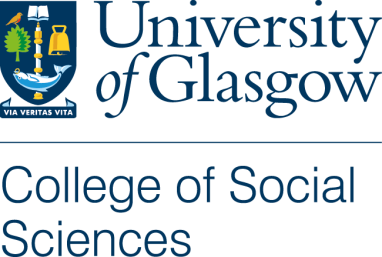 Title of Project:    			Does Hope Increase Effort? Evidence from IndiaName of Researcher:  		Prateek Chandra BhanName of Supervisor 1:		Prof. Sayantan GhosalName of Supervisor 2:		Dr. Theodore KoutmeridisName of Supervisor 3:		Prof. Michele SchweisfurthI confirm that I have read and understood the Participant Information Sheet for the above study and have had the opportunity to ask questions.I understand that my participation is voluntary and that I am free to withdraw at any time, without giving any reason.I acknowledge thatAll names and other material likely to identify individuals will be anonymised.The material will be retained in secure storage for use in future academic research.The material may be used in future publications, both print and online.I agree to waive my copyright to any data collected as part of this project.I agree to take part in the above study.Name of Participant  …………………………………………		Signature   ……………………………………………………..Date ……………………………………Name of Researcher      Prateek Chandra Bhan		Signature   ……………………………………………………..Date ……………………………………